Кац М.Р.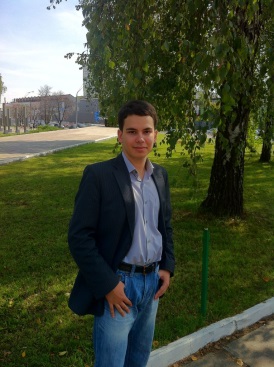 (МЕіМ, 2 курс, ММЕ-209)misha-kats@mail.ruПРОБЛЕМИ ЗАЛУЧЕННЯ ІНОЗЕМНИХ ІНВЕСТИЦІЙ В ЕКОНОМІКУ УКРАЇНИАктуальність. У наш час економіка країни не може розвиватись належним чином без залучення іноземних інвестицій. Саме вони є запорукою системного розвитку матеріально-технічної бази, стимулювання конкуренції на ринку, підвищення рівня життя у країні тощо. Тому дослідження проблем залучення іноземних інвестиційв економіку України є актуальною теоретичною і прикладною проблемою.Постановка проблеми. Метою даної статті є розгляд основних проблем залучення іноземних інвестицій до економіки України, а також аналіз можливих шляхів покращення ситуації.Результати дослідження. Сьогодні ми можемо спостерігати тенденцію глобалізації світової економіки, тому саме іноземні інвестиції можуть надати країни того самого поштовху, якого вона потребує, через збільшення капіталу цієї країни, через введення нових технологій тощо. Але для України все ускладнюється тим, що наша країна дуже тяжко виходить з економічної кризи минулих років.Інвестиційний процес в України гальмується низкою суб’єктивних і об’єктивних факторів, серед яких політична й економічна нестабільність, часті зміни законодавства, повільні темпи приватизації, нерозв’язаність питань земельної власності тощо[1, с.151]. Однак, все ж таки, питання залучення іноземних інвестицій є досі актуальним для України.На основі проведених досліджень можна зробити такий висновок: за період незалежності в України спостерігається позитивна динаміка щодо залучення іноземних інвестицій в економіку нашої країни. Для України, як країни, що переживає системну трансформацію, стратегічною метою зовнішньоекономічної політики має стати максимальне використання позитивних ефектів від залучення прямого іноземного капіталу[3, с.138].Складна ситуація у вітчизняної економіці багато в чому пояснюється її надмірною залежністю від зовнішньої кон’юнктури та наслідками світової фінансової кризи, яка істотно вплинула на економіку України, починаючи з 2007-2008 рр. В Україні майже сформовано інституційні засади для залученняміжнародних інвестицій. Спостерігається позитивна динаміка надходження інвестицій до 2007 року. Але регіональна та галузева спрямованість іноземних інвестицій не завжди чітко відповідає національним інтересам держави. Зростання інвестицій в економіку України не носить поки що загрозливого характеру для економічної безпеки країни внаслідок відносно незначних обсягів вкладених капіталів. Разом з тим, треба враховувати всі можливі позитивні й негативні наслідки прямих іноземних інвестицій для приймаючої країни.Разом з тим існує багато питань у плані покращення інвестиційного клімату держави, який за оцінками іноземних фінансово-аналітичних компаній, залишається вкрай несприятливим[3, с.245-246].Негативними характеристиками інвестиційного клімату в Україні є такі, як:1. Недосконалість правового поля.2. Політична нестабільність.3. Непередбачуваність і непрозорість державної політики.4. Надмірна фіскальна активність держави.5. Вузькість та неструктурованість внутрішнього ринку.6. Обтяжлива митна політика.7. Низька якість життя[4, с.225-227].Разом з цим, іноземні інвестиції в Україні є, але коло іноземних інвесторів поки що не таке велике, і, на жаль, поки не спостерігається тенденція до збільшенню країн-інвесторів. Також слід зазначити, що країни, які є постійними інвесторами України (США, Німеччина, Російська Федерація), зазвичай інвестують тільки у ті галузі, де менше усього проблем, а також дуже часто компанії інвестують не у державу, не у галузь, а у свої дочірні підприємства. Це дає змогу обійти додаткові податкові витрати і зберегти частину коштів, що безумовно є негативним для нашої країни.	Виходячи з вищезазначеного, на нашу думку, для того, щоб перетворити прямі іноземні інвестиції на позитивний чинник розвитку України, державі необхідно виконати декілька умов: •	оновити систему державного регулювання, яка б була лояльною до інвесторів з одного боку і давала можливість додати значну частину коштів до загального бюджету країни;•	покращити інвестиційний клімат України через подолання наслідків економічної кризи, подолання політичної кризи, значне зменшення хабарництва, покращення бізнес-клімату та стимулювання розвитку малого та середнього бізнесу;•	змінити правове законодавство у сфері іноземного інвестування, для того, щоб іноземні інвестори почували себе більш комфортніше і не боялися вкладати кошти в Україну;•	підвищити показники суспільного благополуччя громадян України: для інвесторів цей фактор також є важливим. Чим краще соціальне забезпечення, державна допомога та рівень зайнятості, тим більше Україна буде приваблювати іноземних інвесторів.Висновки.Отже, на основі викладеного матеріалу можна зробити висновок, що інвестиційний клімат у нашій країні є не дуже сприятливим для іноземних інвесторів. В Україні є багато проблем, які не дають покращити цей показник. З іншого боку, є багато позитивних тенденцій і зрушень. Якщо держава оновить систему державного регулювання, змінить правове законодавство та покращить життя громадян, то Україна має всі шанси на залучення великої кількості іноземних інвестицій, адже потенціал нашої країни дуже значний.СПИСОК ВИКОРИСТАНИХ ДЖЕРЕЛСазонець І. Л. Інвестування: міжнародний аспект: Навчальний посібник / Сазонець І. Л., Федорова В. А. – К.: Центр учбової літератури, 2007. – 272 с.Тесля С.М. Прямі іноземні інвестиції як економічна категорія, суть та значення / Тесля С.М. // Науковий вісник НЛТУ України. – №19. – 2009. С. – 131 – 138Павленко І. І. Міжнародна торгівля та інвестиції. Навч. посіб. / Павленко І. І., Варяниченко О. В., Навроцька Н. А.  – К.: Центр учбової літератури, 2012. – 256 с.Мальська М. П. Туристичний бізнес: теорія та практика. Підручник. 2- вид. перероб. та доп. / Мальська М. П., Худо В. В.- К.: Центр учбової літератури, 2012. - 368 с.